1.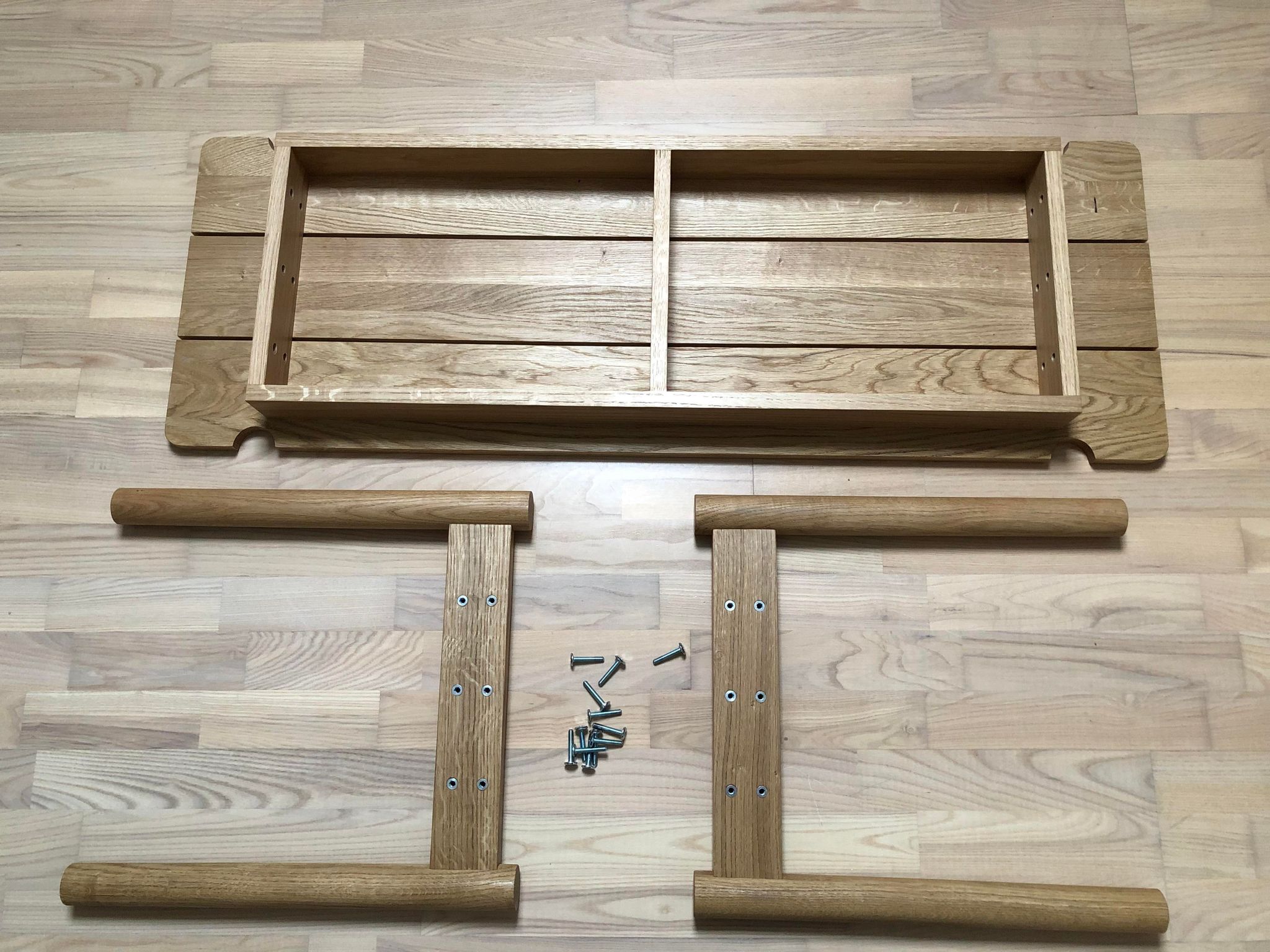 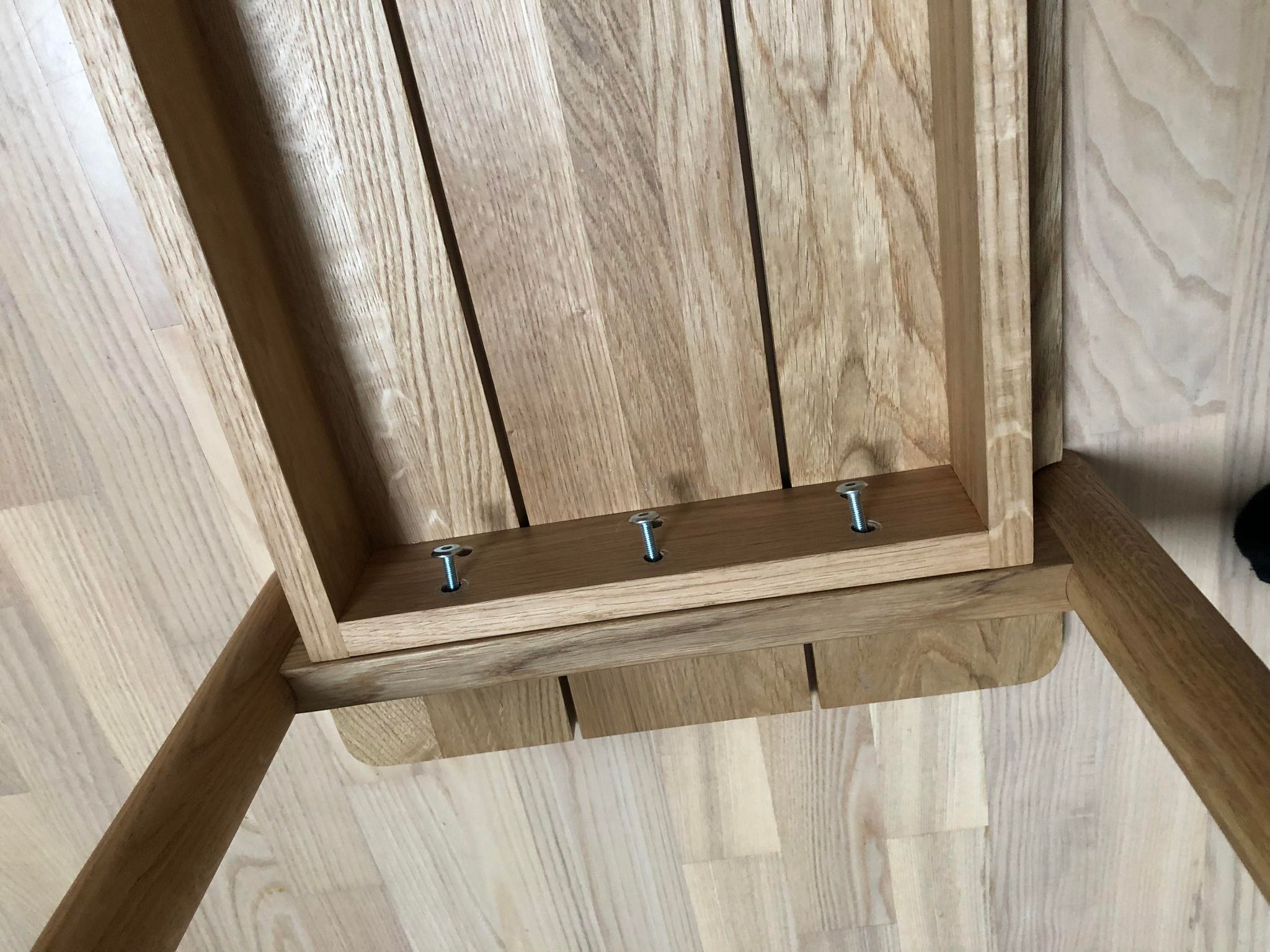 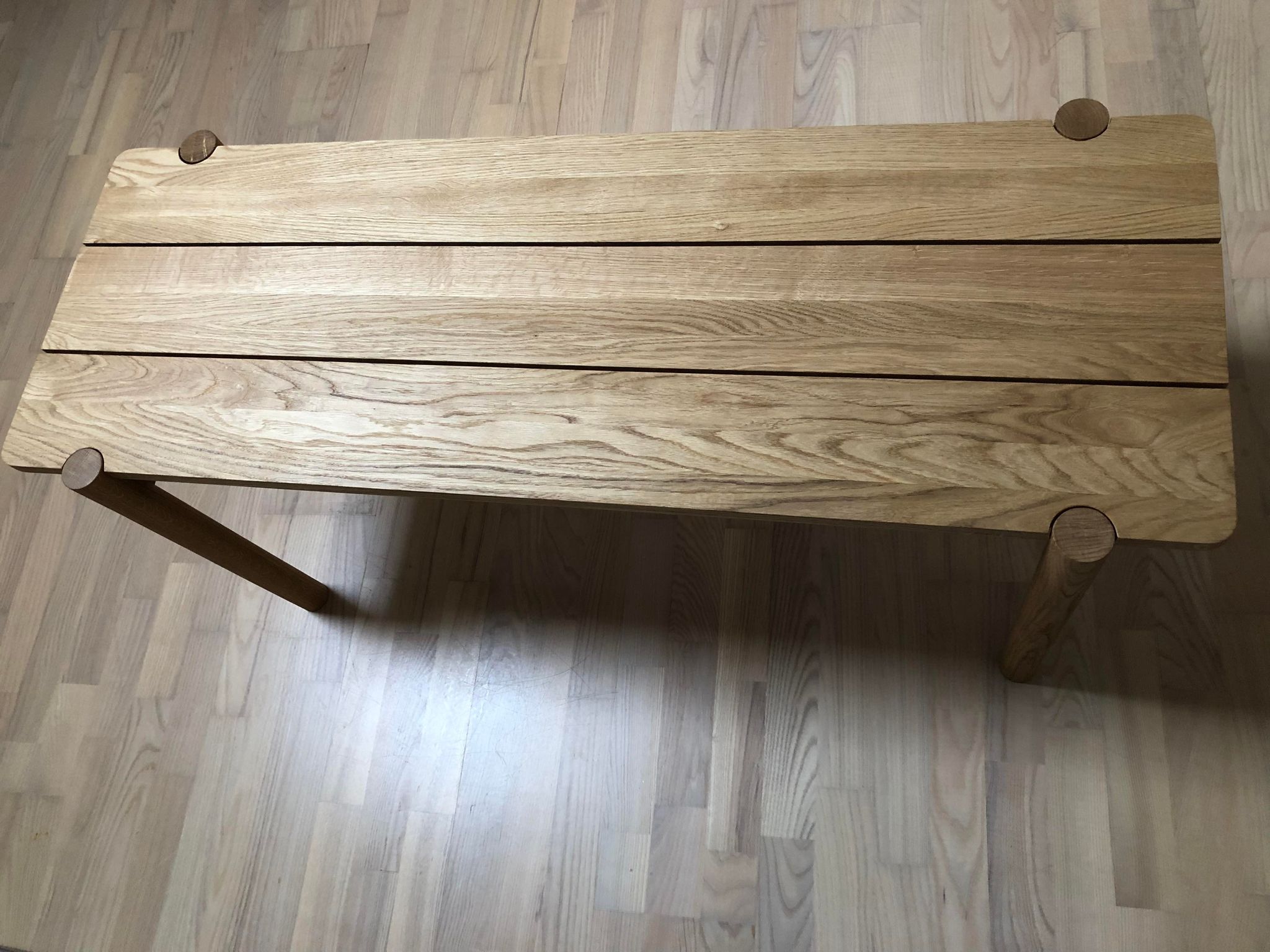 	Bænken THYRA  115 og 170 cm.	Dele:	2 sæt benbukke		1 stk. Bænkplade/sæde		12 stk. Skruer2.Bænkpladen/sædet ligges omvendt på gulvet, og bensæt monteres med skruer som vist.	(juster så rundingerne passer	 Med de runde ben).3.								Bænken vendes (2 mand) og									er nu klar til brug.	